Assistent(in) M/WAss.ArtEtCulture.Européen a.s.b.l. fördert Kunst und Kultur und arbeitet grenzüberschreitend und interdisziplinär. Hierbei befasst sich ArtEtCulture mit der Vermittlung und der Verständigung zwischen Kunst- und Kulturschaffenden, der Wirtschaft, der Politik und anderen gesellschaftlichen Gruppen und Organisationen, auch über die Landesgrenzen Luxemburgs hinaus.Zurzeit möchten wir eine Reihe von Projekten lancieren und in den nächsten Wochen undMonaten stehen die Vorbereitungen und Durchführungen diverser Ausstellungen, Konzerte und Workshops an.Wir benötigen Unterstützung in verschiedenen Bereichen, wie:-  Presse- und Öffentlichkeitsarbeit-  Erstellung von Pressespiegeln-  Erstellung von Presseverteilern und Kontakt zu Journalisten-  Erstellung von Pressemitteilungen-  Vorbereiten von Broschüren, Erstellen/Aktualisieren eines Newsletters-  Organisation, Koordination und Betreuung von Künstlern und Projektbeteiligten- Aktualisieren von Kontaktdaten, Kontaktpflege und Korrespondenz  - Mitwirkung bei der Durchführung von VeranstaltungenKurzum, eine sehr abwechslungsreiche administrative Tätigkeit, wobei das jetzige Team Assistenten sucht, die ein großes Interesse am Luxemburger kulturellen Umfeld zeigen.Wir suchen eine junge, dynamische und flexible Person, die uns in diesem kulturellen Umfeld bei der täglichen administrativen Arbeit eine Unterstützung ist. Wir nehmen Rücksicht auf Ihre persönliche Erfahrungen und Kompetenzen, sowie auf Ihre Berufswünsche.Folgende Kenntnisse sind erwünscht: 
• Sprachen: Deutsch und Französisch sehr wichtig, sowie Englisch wäre von Vorteil
• Sie beherrschen MS Word und Excel
• Teamfähigkeit 
• Offen und kontaktfreudig
• selbständiges ArbeitenVon großen Vorteil und bevorzugt ausgewählt, wird ein/e StudentIn, aus dem Bereich Kulturmarketing/Management oder Kulturwissenschaften, Kunstpädagogik, Kunstthearpie, die sich Praxis im kulturellen Betrieb erwerben will.• Sie fangen an: ab März 2012 (oder später)
• Mindestdauer: 6 Monate; bevorzugt allerdings 12 MonateIhre Kandidatur richten Sie bitte  per E-Mail oder Post an Katharina Selzner-Bach, Projektmanagement.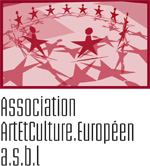 Registre de Commerce et des SociétésF837031. rte de MondorfL-5470 WellensteinPhone:       +352 26665069LUXGSM : +352 621 426 882association.artetculture@pt.luAss. ArtEtCulture.Européen a.s.b.l is promoting art and culture and is a cross-border and interdisciplinary organisation. ArtEtCulture has been engaged with the mediation and the understanding between the art and culture sectors, the economy, politics and other social groups and organisations, also across the frontier of Luxemburg.In the near future we hope to launch several projects and during the next weeks and months we are making arrangements and preparations for various exhibitions, concerts and workshops.